Rich River Rod Run 2020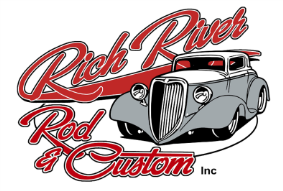 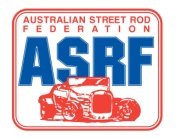  Echuca-Moama  –  March 13th, 14th & 15th		Entry Form	                     Sanction No. 2019-20EntrantName: ……………………………………………………………………………………………………..………………………………….……………Address: ……………………………………………….…………………………………………………………………………………………..……..………………………………………………………………………………………………………..…Postcode: …………………………………….Mobile phone: …………………………….………….………..         Home phone: ……………….……….…………….……………...Email: ………………………………………………………………………………………………………………………………………..……………..VehicleMake: ……………………………………….. Model: …………………………………  Year: …………….  Rego: ……………..………...Number of Adults attending: …………………..…………..   Number of Children attending: …………………………...One entrant T-shirt supplied per entry formPlease circle size:      S      M      L      XL     2XL     3XL     4XL     5XL     6XLExtra T-shirts @ $30. Please indicate numbers S ……. M ….... L ….... XL ……. 2XL ….... 3XL ….... 4XL ….... 5XL ..….. 6XL …….Cost of Entry						Price				Enter AmountSingle Entry (One Adult)				$80				$...................Double Entry (Couple or Two Adults)			$140				$.......………….Extra Adult(s)	 			No……..	$60				$..........……….Young Adult (12-17yrs)		No……..	$25				$..........……….Child (U12)				No……..	Free	Extra T-shirts				No……..	$30				$........………….Optionals (Numbers limited – first in, first served)Port of Echuca Tour (Sat)		No……….	$5				$.......…………..River Boat Cruise (Sat)		No……….	$25				$.......…………..Ladies Morning Tea with Elvis	 (Sun)	No……….	$15				$....................Total Enclosed									$........………...Online entries are preferred. However, you can Post an Entry Form and cheque to:Rich River Rod & Custom Club P.O. Box 555Moama NSW 2731	You must include a stamped self-addressed envelope for Receipt.DeclarationWe hereby release the organisers, Rich River Rod & Custom Club Inc., of any liabilities to vehicles and entrants going to, whilst at, or going from the 2020 Rich River Rod Run.Signature: ………………………………………………………………………………..……..… Date: ……………….………Entries close on 14/02/2020. Late entries may be accepted at the discretion of the organisers, but no T-shirts or Goodies Bags will be provided. No entries will be accepted after 28/2/2020.To enter online and pay by card, please visit our website:  www.richriverrodclub.org.au